Με ηλεκτρονική επιστολή της  εδώ Διπλωματική Αντιπροσωπεία της Ε.Ε. μας ενημέρωσε ότι η Αίγυπτος κατέθεσε στον ΠΟΕ νέα κοινοποίηση TBT  σχετικά με τα επικαιροποιημένα πρότυπα για τα εξής : Υγρά μαντηλάκιαΧάρτινοι σάκοι για συσκευασία γύψου Η ειδοποίηση του ΠΟΕ επισυνάπτεται για την εξυπηρέτησή σας.   Παρακαλούμε για την ενημέρωση  δυνητικά επηρεαζόμενων επιχειρήσεων στην χώρα μας και, στην συνέχεια, για την αποστολή τυχόν σχολίων, παρατηρήσεων κλπ στο Γραφείο μας μέχρι 4 Ιουλίου 2021, προκειμένου με τη σειρά μας να τα προωθήσουμε στο τμήμα Εμπορικών Υποθέσεων της εδώ Διπλ. Αντι/πείας της Ε.Ε. Μπορείτε επίσης να βρείτε τα κείμενα όλων των ειδοποιήσεων στο TBT: http://tbtims.wto.org/en/Notifications/Search και SPS: http://spsims.wto.org/en/Notifications/Search Συν: 1 αρχείο ΔΧ/δχ Πίνακας Αποδεκτών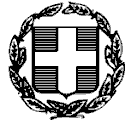 ΑΔΙΑΒΑΘΜΗΤΟΠΡΟΘΕΣΜΙΑ 4.7.2021ΑΔΙΑΒΑΘΜΗΤΟΠΡΟΘΕΣΜΙΑ 4.7.2021ΑΔΙΑΒΑΘΜΗΤΟΠΡΟΘΕΣΜΙΑ 4.7.2021ΑΔΙΑΒΑΘΜΗΤΟΠΡΟΘΕΣΜΙΑ 4.7.2021ΠΡΕΣΒΕΙΑ ΤΗΣ ΕΛΛΑΔΟΣΓΡΑΦΕΙΟ ΟΙΚΟΝΟΜΙΚΩΝ ΚΑΙ ΕΜΠΟΡΙΚΩΝ ΥΠΟΘΕΣΕΩΝ18, Aisha El Taymoureya,Garden City, Cairo - EgyptΠΡΕΣΒΕΙΑ ΤΗΣ ΕΛΛΑΔΟΣΓΡΑΦΕΙΟ ΟΙΚΟΝΟΜΙΚΩΝ ΚΑΙ ΕΜΠΟΡΙΚΩΝ ΥΠΟΘΕΣΕΩΝ18, Aisha El Taymoureya,Garden City, Cairo - EgyptΠΡΕΣΒΕΙΑ ΤΗΣ ΕΛΛΑΔΟΣΓΡΑΦΕΙΟ ΟΙΚΟΝΟΜΙΚΩΝ ΚΑΙ ΕΜΠΟΡΙΚΩΝ ΥΠΟΘΕΣΕΩΝ18, Aisha El Taymoureya,Garden City, Cairo - EgyptΑΔΙΑΒΑΘΜΗΤΟΠΡΟΘΕΣΜΙΑ 4.7.2021ΑΔΙΑΒΑΘΜΗΤΟΠΡΟΘΕΣΜΙΑ 4.7.2021ΑΔΙΑΒΑΘΜΗΤΟΠΡΟΘΕΣΜΙΑ 4.7.2021ΑΔΙΑΒΑΘΜΗΤΟΠΡΟΘΕΣΜΙΑ 4.7.2021Κάιρο,9/6/2021Φ. 2040 / 390Α.Π.9/6/2021Φ. 2040 / 390ΠΡΟΣ:ΠΡΟΣ:Πίνακας Αποδεκτών  Πίνακας Αποδεκτών  ΚΟΙΝ.:- Διπλ. Γραφείο κ. ΠρωθυπουργούΥΠΕΞ - Διπλ. Γραφείο κ. Υπουργού- Διπλ. Γραφείο κ. Αναπληρωτή Υπουργού- Διπλ. Γραφείο Υφυπουργού κ. Φραγκογιάννη- Γραφείο κ. Γενικού Γραμματέα- Γραφείο κ. Γεν. Γραμματέα ΔΟΣ & Εξωστρέφειας- Γραφείο κας Β’ Γεν. Διευθύντριας- Γενική Διεύθυνση Διεθνούς Οικονομικής &    Εμπορικής Πολιτικής- Α6, Β3, Β6, Γ1 Διευθύνσεις Ε.Δ.Πρεσβεία Καΐρου ΘΕΜΑ:Κατάθεση στον ΠΟΕ ειδοποιήσεων από την Αιγυπτιακή πλευρά σχετικά με την εφαρμογή νέων προτύπων (standards)/νομοθεσίας προϊόντων.                Ο Προϊστάμενος 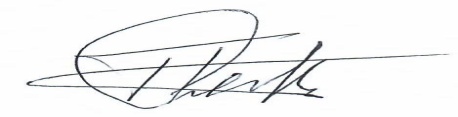    Περικλής Δαβανέλος    Σύμβουλος  Ο.Ε.Υ. Α'ΚΕΝΤΡΙΚΗ ΕΝΩΣΗ ΕΠΙΜΕΛΗΤΗΡΙΩΝ ΕΛΛΑΔΟΣ (ΚΕΕΕ)ΕΜΠΟΡΙΚΟ ΚΑΙ ΒΙΟΜΗΧΑΝΙΚΟ ΕΠΙΜΕΛΗΤΗΡΙΟ ΑΘΗΝΩΝΒΙΟΤΕΧΝΙΚΟ ΕΠΙΜΕΛΗΤΗΡΙΟ ΑΘΗΝΩΝΕΠΑΓΓΕΛΜΑΤΙΚΟ ΕΠΙΜΕΛΗΤΗΡΙΟ ΑΘΗΝΩΝΕΜΠΟΡΙΚΟ ΚΑΙ ΒΙΟΜΗΧΑΝΙΚΟ ΕΠΙΜΕΛΗΤΗΡΙΟ ΘΕΣΣΑΛΟΝΙΚΗΣΒΙΟΤΕΧΝΙΚΟ ΕΠΙΜΕΛΗΤΗΡΙΟ ΘΕΣΣΑΛΟΝΙΚΗΣΕΠΑΓΓΕΛΜΑΤΙΚΟ ΕΠΙΜΕΛΗΤΗΡΙΟ ΘΕΣΣΑΛΟΝΙΚΗΣΕΜΠΟΡΙΚΟ ΚΑΙ ΒΙΟΜΗΧΑΝΙΚΟ ΕΠΙΜΕΛΗΤΗΡΙΟ ΠΕΙΡΑΙΩΣΒΙΟΤΕΧΝΙΚΟ ΕΠΙΜΕΛΗΤΗΡΙΟ ΠΕΙΡΑΙΩΣΕΠΑΓΓΕΛΜΑΤΙΚΟ ΕΠΙΜΕΛΗΤΗΡΙΟ ΠΕΙΡΑΙΩΣΕΜΠΟΡΙΚΟ ΚΑΙ ΒΙΟΜΗΧΑΝΙΚΟ ΕΠΙΜΕΛΗΤΗΡΙΟ ΡΟΔΟΠΗΣΕΠΑΓΓΕΛΜΑΤΙΚΟ ΚΑΙ ΒΙΟΤΕΧΝΙΚΟ ΕΠΙΜΕΛΗΤΗΡΙΟ ΡΟΔΟΠΗΣΕΠΙΜΕΛΗΤΗΡΙΟ ΑΙΤΩΛΟΑΚΑΡΝΑΝΙΑΣΕΠΙΜΕΛΗΤΗΡΙΟ ΑΡΚΑΔΙΑΣΕΠΙΜΕΛΗΤΗΡΙΟ ΑΧΑΙΑΣΕΠΙΜΕΛΗΤΗΡΙΟ ΒΟΙΩΤΙΑΣΕΠΙΜΕΛΗΤΗΡΙΟ ΓΡΕΒΕΝΩΝΕΠΙΜΕΛΗΤΗΡΙΟ ΔΡΑΜΑΣΕΠΙΜΕΛΗΤΗΡΙΟ ΔΩΔΕΚΑΝΗΣΟΥΕΠΙΜΕΛΗΤΗΡΙΟ ΕΒΡΟΥΕΠΙΜΕΛΗΤΗΡΙΟ ΕΥΒΟΙΑΣΕΠΙΜΕΛΗΤΗΡΙΟ ΕΥΡΥΤΑΝΙΑΣΕΠΙΜΕΛΗΤΗΡΙΟ ΖΑΚΥΝΘΟΥΕΠΙΜΕΛΗΤΗΡΙΟ ΗΛΕΙΑΣΕΠΙΜΕΛΗΤΗΡΙΟ ΗΜΑΘΙΑΣΕΠΙΜΕΛΗΤΗΡΙΟ ΗΡΑΚΛΕΙΟΥΕΠΙΜΕΛΗΤΗΡΙΟ ΘΕΣΠΡΩΤΙΑΣΕΠΙΜΕΛΗΤΗΡΙΟ ΙΩΑΝΝΙΝΩΝΕΠΙΜΕΛΗΤΗΡΙΟ ΚΑΒΑΛΑΣΕΠΙΜΕΛΗΤΗΡΙΟ ΚΑΡΔΙΤΣΑΣΕΠΙΜΕΛΗΤΗΡΙΟ ΚΑΣΤΟΡΙΑΣΕΠΙΜΕΛΗΤΗΡΙΟ ΚΕΡΚΥΡΑΣΕΠΙΜΕΛΗΤΗΡΙΟ ΚΕΦΑΛΗΝΙΑΣ & ΙΘΑΚΗΣΕΠΙΜΕΛΗΤΗΡΙΟ ΚΙΛΚΙΣΕΠΙΜΕΛΗΤΗΡΙΟ ΚΟΖΑΝΗΣΕΠΙΜΕΛΗΤΗΡΙΟ ΚΟΡΙΝΘΙΑΣΕΠΙΜΕΛΗΤΗΡΙΟ ΚΥΚΛΑΔΩΝΕΠΙΜΕΛΗΤΗΡΙΟ ΛΑΚΩΝΙΑΣΕΠΙΜΕΛΗΤΗΡΙΟ ΛΑΡΙΣΑΣΕΠΙΜΕΛΗΤΗΡΙΟ ΛΑΣΙΘΙΟΥΕΠΙΜΕΛΗΤΗΡΙΟ ΛΕΣΒΟΥΕΠΙΜΕΛΗΤΗΡΙΟ ΛΕΥΚΑΔΑΣΕΠΙΜΕΛΗΤΗΡΙΟ ΜΑΓΝΗΣΙΑΣΕΠΙΜΕΛΗΤΗΡΙΟ ΜΕΣΣΗΝΙΑΣΕΠΙΜΕΛΗΤΗΡΙΟ ΞΑΝΘΗΣΕΠΙΜΕΛΗΤΗΡΙΟ ΠΕΛΛΑΣΕΠΙΜΕΛΗΤΗΡΙΟ ΠΙΕΡΙΑΣΕΠΙΜΕΛΗΤΗΡΙΟ ΠΡΕΒΕΖAΣΕΠΙΜΕΛΗΤΗΡΙΟ ΡΕΘΥΜΝΗΣΕΠΙΜΕΛΗΤΗΡΙΟ ΣΑΜΟΥΕΠΙΜΕΛΗΤΗΡΙΟ ΣΕΡΡΩΝΕΠΙΜΕΛΗΤΗΡΙΟ ΤΡΙΚΑΛΩΝΕΠΙΜΕΛΗΤΗΡΙΟ ΦΘΙΩΤΙΔΑΣΕΠΙΜΕΛΗΤΗΡΙΟ ΦΛΩΡΙΝΗΣΕΠΙΜΕΛΗΤΗΡΙΟ ΦΩΚΙΔΑΣΕΠΙΜΕΛΗΤΗΡΙΟ ΧΑΛΚΙΔΙΚΗΣΕΠΙΜΕΛΗΤΗΡΙΟ ΧΑΝΙΩΝΕΠΙΜΕΛΗΤΗΡΙΟ ΧΙΟΥΕΠΙΜΕΛΗΤΗΡΙΑΚΟΣ ΟΜΙΛΟΣ ΑΝΑΠΤΥΞΗΣ ΕΛΛΗΝΙΚΩΝ ΝΗΣΙΩΝ (Ε.Ο.Α.Ε.Ν.)ΠΑΝΕΛΛΗΝΙΟΣ ΣΥΝΔΕΣΜΟΣ ΕΞΑΓΩΓΕΩΝ (ΠΣΕ)ΣΥΝΔΕΣΜΟΣ ΕΞΑΓΩΓΕΩΝ (ΣΕΒΕ)ΣΥΝΔΕΣΜΟΣ ΕΞΑΓΩΓΕΩΝ ΚΡΗΤΗΣ ΕΛΛΗΝΙΚΗ ΕΤΑΙΡΕΙΑ ΔΙΟΙΚΗΣΕΩΣ ΕΠΙΧΕΙΡΗΣΕΩΝ (ΕΕΔΕ)ΕΛΛΗΝΙΚΗ ΕΝΩΣΗ ΕΠΙΧΕΙΡΗΜΑΤΙΩΝ ΣΥΝΔΕΣΜΟΣ ΕΛΛΗΝΩΝ ΟΙΚΟΝΟΜΙΚΩΝ ΔΙΕΥΘΥΝΤΩΝΣΥΝΔΕΣΜΟΣ ΕΠΙΧΕΙΡΗΜΑΤΙΩΝ ΕΛΛΑΔΟΣΣΥΝΔΕΣΜΟΣ ΕΠΕΝΔΥΣΗΣ & ΑΝΑΠΤΥΞΗΣ ΑΚΙΝΗΤΩΝ (ΣΕΑΑΚ)ΔΙΕΘΝΕΣ ΕΜΠΟΡΙΚΟ ΕΠΙΜΕΛΗΤΗΡΙΟ ΕΛΛΑΔΑΣΑΡΑΒΟ - ΕΛΛΗΝΙΚΟ ΕΠΙΜΕΛΗΤΗΡΙΟ ΕΜΠΟΡΙΟΥ & ΑΝΑΠΤΥΞΗΣΕΛΛΗΝΟ - ΑΖΕΡΙΚΟ ΕΠΙΜΕΛΗΤΗΡΙΟΕΛΛΗΝΟ-ΑΙΘΙΟΠΙΚΟ ΕΠΙΧΕΙΡΗΜΑΤΙΚΟ ΕΠΙΜΕΛΗΤΗΡΙΟΕΛΛΗΝΟ - ΑΜΕΡΙΚΑΝΙΚΟ ΕΜΠΟΡΙΚΟ ΕΠΙΜΕΛΗΤΗΡΙΟΕΛΛΗΝΟ - ΑΜΕΡΙΚΑΝΙΚΟ ΕΜΠΟΡΙΚΟ ΕΠΙΜΕΛΗΤΗΡΙΟ ΘΕΣΣΑΛΟΝΙΚΗΣΕΛΛΗΝΟ-ΑΡΜΕΝΙΚΟ ΕΜΠΟΡΙΚΟ & ΒΙΟΜΗΧΑΝΙΚΟ ΕΠΙΜΕΛΗΤΗΡΙΟ ΕΛΛΗΝΟ - ΑΦΡΙΚΑΝΙΚΟ ΕΠΙΜΕΛΗΤΗΡΙΟ ΕΜΠΟΡΙΟΥ & ΑΝΑΠΤΥΞΗΣ ΕΜΠΟΡΙΚΟ ΚΑΙ ΒΙΟΜΗΧΑΝΙΚΟ ΕΠΙΜΕΛΗΤΗΡΙΟ ΕΛΛΗΝΟ-ΒΑΛΤΙΚΩΝ ΧΩΡΩΝΕΛΛΗΝΟ - ΒΟΥΛΓΑΡΙΚΟ ΕΠΙΜΕΛΗΤΗΡΙΟΕΛΛΗΝΟ - ΒΡΕΤΑΝΙΚΟ ΕΜΠΟΡΙΚΟ ΕΠΙΜΕΛΗΤΗΡΙΟ ΕΛΛΗΝΟ - ΓΑΛΛΙΚΟ ΕΜΠΟΡΙΚΟ & ΒΙΟΜΗΧΑΝΙΚΟ ΕΠΙΜΕΛΗΤΗΡΙΟΕΛΛΗΝΟ - ΓΑΛΛΙΚΟ ΕΜΠΟΡΙΚΟ & ΒΙΟΜΗΧΑΝΙΚΟ ΕΠΙΜΕΛΗΤΗΡΙΟ ΘΕΣΣΑΛΟΝΙΚΗΣΕΛΛΗΝΟ - ΓΕΡΜΑΝΙΚΟ ΕΜΠΟΡΙΚΟ & ΒΙΟΜΗΧΑΝΙΚΟ ΕΠΙΜΕΛΗΤΗΡΙΟΕΛΛΗΝΟ - ΓΕΡΜΑΝΙΚΟ ΕΜΠΟΡΙΚΟ & ΒΙΟΜΗΧΑΝΙΚΟ ΕΠΙΜΕΛΗΤΗΡΙΟ ΘΕΣΣΑΛΟΝΙΚΗΣΕΛΛΗΝΟ-ΖΑΜΠΙΑΝΟ ΑΝΑΠΤΥΞΙΑΚΟ ΚΑΙ ΕΠΙΧΕΙΡΗΜΑΤΙΚΟ ΕΠΙΜΕΛΗΤΗΡΙΟΕΛΛΗΝΟ-ΙΣΠΑΝΙΚΟ ΕΜΠΟΡΙΚΟ ΕΠΙΜΕΛΗΤΗΡΙΟΕΛΛΗΝΟ-ΙΣΡΑΗΛΙΝΟ ΕΠΙΜΕΛΗΤΗΡΙΟ ΕΜΠΟΡΙΟΥ & ΤΕΧΝΟΛΟΓΙΑΣΕΛΛΗΝΟ - ΙΤΑΛΙΚΟ ΕΠΙΜΕΛΗΤΗΡΙΟ ΑΘΗΝΑΕΛΛΗΝΟ-ΙΤΑΛΙΚΟ ΕΠΙΜΕΛΗΤΗΡΙΟ ΘΕΣΣΑΛΟΝΙΚΗΕΛΛΗΝΟ – ΚΑΝΑΔΙΚΟ ΕΠΙΜΕΛΗΤΗΡΙΟΕΛΛΗΝΟ-ΚΑΖΑΧΙΚΟ ΕΜΠΟΡΙΚΟ ΚΑΙ ΒΙΟΜΗΧΑΝΙΚΟ ΕΠΙΜΕΛΗΤΗΡΙΟΕΛΛΗΝΟ-ΚΕΝΥΑΤΙΚΟ ΕΠΙΜΕΛΗΤΗΡΙΟ ΒΙΟΜΗΧΑΝΙΑΣ ΕΜΠΟΡΙΟΥ ΑΝΑΠΤΥΞΗΣ ΤΟΥΡΙΣΜΟΥ&ΠΟΛΙΤΙΣΜΟΥΕΛΛΗΝΟΚΙΝΕΖΙΚΟ ΕΠΙΧΕΙΡΗΜΑΤΙΚΟ ΕΠΙΜΕΛΗΤΗΡΙΟΕΛΛΗΝΟ - ΚΙΝΕΖΙΚΟ ΕΜΠΟΡΙΚΟ & ΒΙΟΜΗΧΑΝΙΚΟ ΕΠΙΜΕΛΗΤΗΡΙΟΕΠΙΜΕΛΗΤΗΡΙΟ ΕΛΛΗΝΟ-ΚΙΝΕΖΙΚΗΣ ΟΙΚΟΝΟΜΙΚΗΣ ΣΥΝΕΡΓΑΣΙΑΣ ΕΛΛΗΝΟΚΙΝΕΖΙΚΟ ΟΙΚΟΝΟΜΙΚΟ ΣΥΜΒΟΥΛΙΟΕΛΛΗΝΟ - ΟΥΚΡΑΝΙΚΟ ΕΠΙΜΕΛΗΤΗΡΙΟΕΛΛΗΝΟ-ΠΑΚΙΣΤΑΝΙΚΟ ΕΠΙΜΕΛΗΤΗΡΙΟΕΛΛΗΝΟ-ΠΟΛΩΝΙΚΟ ΕΠΙΜΕΛΗΤΗΡΙΟΕΛΛΗΝΟ-ΡΩΣΙΚΟ ΕΜΠΟΡΙΚΟ ΕΠΙΜΕΛΗΤΗΡΙΟΕΛΛΗΝΟΣΕΡΒΙΚΟ ΕΜΠΟΡΙΚΟ ΕΠΙΜΕΛΗΤΗΡΙΟΕΛΛΗΝΟ – ΣΕΡΒΙΚΟ ΕΜΠΟΡΙΚΟ ΒΙΟΜΗΧΑΝΙΚΟ ΤΟΥΡΙΣΤΙΚΟ ΚΑΙ ΕΠΑΓΓΕΛΜΑΤΙΚΟ ΕΠΙΜΕΛΗΤΗΡΙΟ Β. ΕΛΛΑΔΟΣΕΛΛΗΝΟ – ΣΛΟΒΕΝΙΚΟ ΕΜΠΟΡΙΚΟ ΕΠΙΜΕΛΗΤΗΡΙΟΕΛΛΗΝΟ-ΣΟΥΔΑΝΙΚΟ ΕΜΠΟΡΙΚΟ ΕΠΙΜΕΛΗΤΗΡΙΟ ΕΛΛΗΝΟ - ΣΟΥΗΔΙΚΟ ΕΜΠΟΡΙΚΟ ΕΠΙΜΕΛΗΤΗΡΙΟΕΛΛΗΝΟ - ΤΟΥΡΚΙΚΟ ΕΠΙΜΕΛΗΤΗΡΙΟΕΛΛΗΝΟ-ΤΟΥΡΚΙΚΟ ΕΠΙΜΕΛΗΤΗΡΙΟ ΒΟΡΕΙΟΥ ΕΛΛΑΔΟΣ ΕΛΛΗΝΟ-ΤΣΕΧΙΚΟ ΕΠΙΜΕΛΗΤΗΡΙΟΕΛΛΗΝΟ - ΦΙΝΛΑΝΔΙΚΟ ΕΜΠΟΡΙΚΟ ΕΠΙΜΕΛΗΤΗΡΙΟΟΙΚΟΝΟΜΙΚΟ ΕΠΙΜΕΛΗΤΗΡΙΟ ΕΛΒΕΤΙΑΣ ΕΛΛΑΔΑΣΕΠΙΧΕΙΡΗΜΑΤΙΚΑ ΣΥΜΒΟΥΛΙΑ ΕΛΛΗΝΟ-ΕΥΡΑΣΙΑΤΙΚΟΥ ΕΠΙΧΕΙΡΗΜΑΤΙΚΟΥ ΣΥΜΒΟΥΛΙΟΥ (Greek Eurasian Business Council)ΕΠΙΧΕΙΡΗΜΑΤΙΚΟ ΣΥΜΒΟΥΛΙΟ ΕΛΛΑΔΑΣ-ΚΑΤΑΡΕΠΙΧΕΙΡΗΜΑΤΙΚΟ ΣΥΜΒΟΥΛΙΟ ΕΛΛΑΔΑΣ-ΛΑΤΙΝΙΚΗΣ ΑΜΕΡΙΚΗΣΕΛΛΗΝΟ - ΟΛΛΑΝΔΙΚΟΣ ΕΜΠΟΡΙΚΟΣ & ΒΙΟΜΗΧΑΝΙΚΟΣ ΣΥΝΔΕΣΜΟΣΕΛΛΗΝΟ - ΣΕΡΒΙΚΗ ΕΜΠΟΡΙΚΗ & ΒΙΟΜΗΧΑΝΙΚΗ ΕΝΩΣΗΕΠΙΧΕΙΡΗΜΑΤΙΚΟ ΣΥΜΒΟΥΛΙΟ ΕΛΛΑΔΑ -ΣΑΟΥΔΙΚΗ ΑΡΑΒΙΑΑΛΛΟΙ ΕΛΛΗΝΟΚΙΝΕΖΙΚΟΙ ΦΟΡΕΙΣEKINAΕΛΛΗΝΟΚΙΝΕΖΙΚΟΣ ΟΡΓΑΝΙΣΜΟΣ ΦΙΛΙΑΣ ΚΑΙ ΣΥΝΕΡΓΑΣΙΑΣΣΥΝΔΕΣΜΟΣ ΕΠΙΧΕΙΡΗΣΕΩΝ & ΒΙΟΜΗΧΑΝΙΩΝ (ΣΕΒ)ΣΥΝΔΕΣΜΟΣ ΒΙΟΜΗΧΑΝΙΩΝ ΕΛΛΑΔΟΣ (ΣΒΕ)ΣΥΝΔΕΣΜΟΣ ΒΙΟΜΗΧΑΝΙΩΝ ΑΤΤΙΚΗΣ & ΠΕΙΡΑΙΑ (ΣΒΑΠ)ΣΥΝΔΕΣΜΟΣ ΒΙΟΜΗΧΑΝΙΩΝ ΑΝΑΤΟΛΙΚΗΣ ΜΑΚΕΔΟΝΙΑΣ ΘΡΑΚΗΣΣΥΝΔΕΣΜΟΣ ΒΙΟΜΗΧΑΝΙΩΝ ΣΤΕΡΕΑΣ ΕΛΛΑΔΟΣΣΥΝΔΕΣΜΟΣ ΒΙΟΜΗΧΑΝΙΩΝ ΘΕΣΣΑΛΙΑΣ & ΚΕΝΤΡΙΚΗΣ ΕΛΛΑΔΟΣ ΣΥΝΔΕΣΜΟΣ ΘΕΣΣΑΛΙΚΩΝ ΕΠΙΧΕΙΡΗΣΕΩΝ & ΒΙΟΜΗΧΑΝΙΩΝΣΥΝΔΕΣΜΟΣ ΕΠΙΧΕΙΡΗΣΕΩΝ ΒΙΟΜΗΧΑΝΙΚΗΣ ΠΕΡΙΟΧΗΣ ΗΡΑΚΛΕΙΟΥΣΥΝΔΕΣΜΟΣ ΒΙΟΜΗΧΑΝΙΩΝ ΚΙΛΚΙΣ ΣΥΝΔΕΣΜΟΣ ΒΙΟΜΗΧΑΝΙΩΝ & ΒΙΟΤΕΧΝΙΩΝ ΕΒΡΟΥΣΥΝΔΕΣΜΟΣ ΒΙΟΜΗΧΑΝΙΩΝ ΠΕΛΟΠΟΝΝΗΣΟΥ & ΔΥΤΙΚΗΣ ΕΛΛΑΔΟΣΣΥΝΔΕΣΜΟΣ ΒΙΟΜΗΧΑΝΙΩΝ & ΒΙΟΤΕΧΝΙΩΝ ΝΟΜΟΥ ΡΟΔΟΠΗΣΕΛΛΗΝΙΚΗ ΠΑΡΑΓΩΓΗ ΕΘΝΙΚΗ ΣΥΝΟΜΟΣΠΟΝΔΙΑ ΕΛΛΗΝΙΚΟΥ ΕΜΠΟΡΙΟΥ (ΕΣΕΕ)ΓΕΝΙΚΗ ΣΥΝΟΜΟΣΠΟΝΔΙΑ ΕΠΑΓΓΕΛΜΑΤΙΩΝ ΒΙΟΤΕΧΝΩΝ ΕΜΠΟΡΩΝ ΕΛΛΑΔΑΣ (ΓΣΕBΕΕ) ΕΜΠΟΡΙΚΟΣ ΣΥΛΛΟΓΟΣ AΘΗΝΩΝΕΜΠΟΡΙΚΟΣ ΣΥΛΛΟΓΟΣ ΘΕΣΣΑΛΟΝΙΚΗΣΣΥΝΔΕΣΜΟΣ ΕΠΙΧΕΙΡΗΣΕΩΝ ΛΙΑΝΙΚΗΣ ΠΩΛΗΣΕΩΣ ΕΛΛΑΔΟΣ (ΣΕΛΠΕ)ΕΛΛΗΝΙΚΟΣ ΣΥΝΔΕΣΜΟΣ FRANCHISEΟΜΟΣΠΟΝΔΙΑ ΕΠΑΓΓΕΛΜΑΤΙΩΝ & ΕΜΠΟΡΩΝ ΝΟΜΟΥ ΘΕΣΣΑΛΟΝΙΚΗΣ